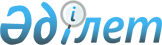 Сырдария аудандық мәслихатының 2021 жылғы 28 желтоқсандағы "2022–2024 жылдарға арналған аудандық бюджет туралы" № 107 шешіміне өзгерістер енгізу туралы" Сырдария аудандық мәслихатының 2022 жылғы 19 желтоқсандағы № 161 шешімі
					
			Мерзімі біткен
			
			
		
					Қызылорда облысы Сырдария аудандық мәслихатының 2022 жылғы 19 қыркүйектегі № 161 шешімі. Мерзімі біткендіктен қолданыс тоқтатылды
      Сырдария аудандық мәслихаты ШЕШТІ:
      1. Сырдария аудандық мәслихатының 2021 жылғы 28 желтоқсандағы "2022-2024 жылдарға арналған аудандық бюджет туралы" № 107 шешіміне мынадай өзгерістер енгізілсін:
      1-тармақ жаңа редакцияда жазылсын:
      "1. 2022 – 2024 жылдарға арналған аудандық бюджет тиісінше 1, 2 және 3-қосымшаларға сәйкес, оның ішінде 2022 жылға мынадай көлемдерде бекітілсін:
      1) кірістер – 12916576,7 мың теңге, оның ішінде:
      салықтық түсімдер – 5200141 мың теңге;
      салықтық емес түсімдер – 396 мың теңге;
      негізгі капиталды сатудан түсетін түсімдер – 31000 мың теңге;
      трансферттер түсімі – 7685039,7 мың теңге;
      2) шығындар – 13343752,3 мың теңге;
      3) таза бюджеттік кредиттеу – 119879 мың теңге;
      бюджеттік кредиттер – 248103 мың теңге;
      бюджеттік кредиттерді өтеу – 128224 мың теңге;
      4) қаржы активтерімен операциялар бойынша сальдо – 11759 мың теңге;
      қаржы активтерін сатып алу – 11759 мың теңге;
      мемлекеттің қаржы активтерін сатудан түсетін түсімдер – 0;
      5) бюджет тапшылығы (профициті) – - 558813,6 мың теңге;
      6) бюджет тапшылығын қаржыландыру (профицитін пайдалану) – 558813,6 мың теңге;
      қарыздар түсімі – 260936,9 мың теңге;
      қарыздарды өтеу – 129150,7 мың теңге:
      бюджет қаражатының пайдаланылатын қалдықтары – 427027,4 мың теңге.".
      Аталған шешімнің 1-қосымшасы осы шешімнің қосымшасына сәйкес жаңа редакцияда жазылсын.
      2. Осы шешім 2022 жылғы 1 қаңтардан бастап қолданысқа енгізіледі. 2022 жылға арналған аудандық бюджет
					© 2012. Қазақстан Республикасы Әділет министрлігінің «Қазақстан Республикасының Заңнама және құқықтық ақпарат институты» ШЖҚ РМК
				
      Сырдария аудандық мәслихат хатшысы 

Е. Әжікенов
Сырдария аудандық мәслихатының
2022 жылғы 19 қыркүйектегі
№ 161 шешіміне қосымшаСырдария аудандық мәслихатының
2021 жылғы 28 желтоқсандағы
№ 107 шешіміне 1-қосымша
Санаты 
Санаты 
Санаты 
Санаты 
Сомасы, мың теңге
Сыныбы 
Сыныбы 
Сыныбы 
Сомасы, мың теңге
Кіші сыныбы 
Кіші сыныбы 
Сомасы, мың теңге
Атауы
Сомасы, мың теңге
1. КІРІСТЕР 
12916576,7
1
Салықтық түсімдер
5200141
01
Табыс салығы
487405
1
Корпоративтік табыс салығы
123000
2
Жеке табыс салығы
364405
03
Әлеуметтік салық
255962
1
Әлеуметтік салық
255962
04
Меншікке салынатын салықтар
4400069
1
Мүлікке салынатын салықтар
4396034
4
Көлік кұралдарына салынатын салық
2635
5
Біріңғай жер салығы
1400
05
Тауарларға, жұмыстарға және қызметтер көрсетуге салынатын iшкi салықтар
52355
2
Акциздер
3800
3
Табиғи және басқа да ресурстарды пайдаланғаны үшiн түсетiн түсiмдер
45500
4
Кәсiпкерлiк және кәсiби қызметтi жүргiзгенi үшiн алынатын алымдар
3055
08
Заңдық мәнді іс-әрекеттерді жасағаны және (немесе) оған уәкілеттігі бар мемлекеттік органдар немесе лауазымды адамдар құжаттар бергені үшін алынатын міндетті төлемдер
4350
1
Мемлекеттік баж
4350
2
Салықтық емес түсімдер
396
01
Мемлекеттік меншіктен түсетін кірістер
396
5
Мемлекет меншігіндегі мүлікті жалға беруден түсетін кірістер
280
7
Мемлекеттік бюджеттен берілген кредиттер бойынша сыйақылар
116
3
Негізгі капиталды сатудан түсетін түсімдер
31000
03
Жерді және материалдық емес активтерді сату
31000
1
Жерді сату
23000
2
Материалдық емес активтерді сату 
8000
4
Трансферттер түсімі
7685039,7
01
Төмен тұрған мемлекеттiк басқару органдарынан трансферттер
8990,9
3
Аудандық маңызы бар қалалардың, ауылдардың, кенттердің, ауылдық округтардың бюджеттерінен трансферттер
8990,9
02
Мемлекеттiк басқарудың жоғары тұрған органдарынан түсетiн трансферттер
7676048,8
2
Облыстық бюджеттен түсетiн трансферттер
7676048,8
Функционалдық топ 
Функционалдық топ 
Функционалдық топ 
Функционалдық топ 
Бюджеттік бағдарламалардың әкiмшiсi
Бюджеттік бағдарламалардың әкiмшiсi
Бюджеттік бағдарламалардың әкiмшiсi
Бағдарлама
Бағдарлама
Атауы
2. ШЫҒЫНДАР
13343752,3
01
Жалпы сипаттағы мемлекеттiк қызметтер
1211704,1
112
Аудан (облыстық маңызы бар қала) мәслихатының аппараты
75925,9
001
Аудан (облыстық маңызы бар қала) мәслихатының қызметін қамтамасыз ету жөніндегі қызметтер
73703,9
005
Мәслихаттар депутаттары қызметінің тиімділігін арттыру
2222
122
Аудан (облыстық маңызы бар қала) әкімінің аппараты
228902,4
001
Аудан (облыстық маңызы бар қала) әкімінің қызметін қамтамасыз ету жөніндегі қызметтер
228902,4
452
Ауданның (облыстық маңызы бар қаланың) қаржы бөлімі
204009,4
001
Ауданның (облыстық маңызы бар қаланың) бюджетін орындау және коммуналдық меншігін басқару саласындағы мемлекеттік саясатты іске асыру жөніндегі қызметтер 
41889,4
003
Салық салу мақсатында мүлікті бағалауды жүргізу
1000
010
Жекешелендіру, коммуналдық меншікті басқару, жекешелендіруден кейінгі қызмет және осыған байланысты дауларды реттеу 
1000
113
Төменгі тұрған бюджеттерге берілетін нысаналы ағымдағы трансферттер
160120
805
Ауданның (облыстық маңызы бар қаланың) мемлекеттік сатып алу бөлімі
28819,8
001
Жергілікті деңгейде мемлекеттік сатып алу саласындағы мемлекеттік саясатты іске асыру жөніндегі қызметтер
28819,8
453
Ауданның (облыстық маңызы бар қаланың) экономика және бюджеттік жоспарлау бөлімі
47557,5
001
Экономикалық саясатты, мемлекеттік жоспарлау жүйесін қалыптастыру және дамыту саласындағы мемлекеттік саясатты іске асыру жөніндегі қызметтер
47557,5
458
Ауданның (облыстық маңызы бар қаланың) тұрғын үй-коммуналдық шаруашылығы, жолаушылар көлігі және автомобиль жолдары бөлімі
414259,2
001
Жергілікті деңгейде тұрғын үй-коммуналдық шаруашылығы, жолаушылар көлігі және автомобиль жолдары саласындағы мемлекеттік саясатты іске асыру жөніндегі қызметтер
45100,2
013
Мемлекеттік органның күрделі шығыстары
3339
113
Төменгі тұрған бюджеттерге берілетін нысаналы ағымдағы трансферттер
365820
493
Ауданның (облыстық маңызы бар қаланың) кәсіпкерлік, өнеркәсіп және туризм бөлімі 
31945,3
001
Жергілікті деңгейде кәсіпкерлікті, өнеркәсіпті және туризмді дамыту саласындағы мемлекеттік саясатты іске асыру жөніндегі қызметтер
31945,3
801
Ауданның (облыстық маңызы бар қаланың) жұмыспен қамту, әлеуметтік бағдарламалар және азаматтық хал актілерін тіркеу бөлімі
180284,6
001
Жергілікті деңгейде жұмыспен қамту, әлеуметтік бағдарламалар және азаматтық хал актілерін тіркеу саласындағы мемлекеттік саясатты іске асыру жөніндегі қызметтер
75621,6
003
Мемлекеттік органның күрделі шығыстары
808
113
Төменгі тұрған бюджеттерге берілетін нысаналы ағымдағы трансферттер
103855
02
Қорғаныс
24022,7
122
Аудан (облыстық маңызы бар қала) әкімінің аппараты
17335,7
005
Жалпыға бірдей әскери міндетті атқару шеңберіндегі іс-шаралар
17335,7
122
Аудан (облыстық маңызы бар қала) әкімінің аппараты
6687
006
Аудан (облыстық маңызы бар қала) ауқымындағы төтенше жағдайлардың алдын алу және оларды жою
863
007
Аудандық (қалалық) ауқымдағы дала өрттерінің, сондай-ақ мемлекеттік өртке қарсы қызмет органдары құрылмаған елдi мекендерде өрттердің алдын алу және оларды сөндіру жөніндегі іс-шаралар
5824
03
Қоғамдық тәртіп, қауіпсіздік, құқықтық, сот, қылмыстық-атқару қызметі
27126
458
Ауданның (облыстық маңызы бар қаланың) тұрғын үй-коммуналдық шаруашылығы, жолаушылар көлігі және автомобиль жолдары бөлімі
27126
021
Елдi мекендерде жол қозғалысы қауiпсiздiгін қамтамасыз ету
27126
06
Әлеуметтiк көмек және әлеуметтiк қамсыздандыру
1575634,9
801
Ауданның (облыстық маңызы бар қаланың) жұмыспен қамту, әлеуметтік бағдарламалар және азаматтық хал актілерін тіркеу бөлімі
173601
010
Мемлекеттік атаулы әлеуметтік қөмек
173601
801
Ауданның (облыстық маңызы бар қаланың) жұмыспен қамту, әлеуметтік бағдарламалар және азаматтық хал актілерін тіркеу бөлімі
1359517
004
Жұмыспен қамту бағдарламасы
1073481
006
Ауылдық жерлерде тұратын денсаулық сақтау, білім беру, әлеуметтік қамтамасыз ету, мәдениет, спорт және ветеринар мамандарына отын сатып алуға Қазақстан Республикасының заңнамасына сәйкес әлеуметтік көмек көрсету
31843
007
Тұрғын үйге көмек көрсету
8042
008
1999 жылдың 26 шілдесінде "Отан", "Даңқ" ордендерімен марапатталған, "Халық Қаһарманы" атағын және республиканың құрметті атақтарын алған азаматтарды әлеуметтік қолдау
144
009
Үйден тәрбиеленіп оқытылатын мүгедек балаларды материалдық қамтамасыз ету
7167
011
Жергілікті өкілетті органдардың шешімі бойынша мұқтаж азаматтардың жекелеген топтарына әлеуметтік көмек
54757
014
Мұқтаж азаматтарға үйде әлеуметтiк көмек көрсету
10926
017
Оңалтудың жеке бағдарламасына сәйкес мұқтаж мүгедектердi мiндеттi гигиеналық құралдармен қамтамасыз ету, қозғалуға қиындығы бар бірінші топтағы мүгедектерге жеке көмекшінің және есту бойынша мүгедектерге қолмен көрсететiн тіл маманының қызметтерін ұсыну
114575
023
Жұмыспен қамту орталықтарының қызметін қамтамасыз ету
58582
458
Ауданның (облыстық маңызы бар қаланың) тұрғын үй-коммуналдық шаруашылығы, жолаушылар көлігі және автомобиль жолдары бөлімі
904
050
Қазақстан Республикасында мүгедектердің құқықтарын қамтамасыз етуге және өмір сүру сапасын жақсарту
904
801
Ауданның (облыстық маңызы бар қаланың) жұмыспен қамту, әлеуметтік бағдарламалар және азаматтық хал актілерін тіркеу бөлімі
41612,9
018
Жәрдемақыларды және басқа да әлеуметтік төлемдерді есептеу, төлеу мен жеткізу бойынша қызметтерге ақы төлеу
250
020
Үкіметтік емес ұйымдарда мемлекеттік әлеуметтік тапсырысты орналастыру
9220
050
Қазақстан Республикасында мүгедектердің құқықтарын қамтамасыз етуге және өмір сүру сапасын жақсарту
32142,9
07
Тұрғын үй – коммуналдық шаруашылық
171780,7
458
Ауданның (облыстық маңызы бар қаланың) тұрғын үй-коммуналдық шаруашылығы, жолаушылар көлігі және автомобиль жолдары бөлімі
2600
031
Кондоминиум объектісіне техникалық паспорттар дайындау
2600
472
Ауданның (облыстық маңызы бар қаланың) құрылыс, сәулет және қала құрылысы бөлімі
42708,7
003
Коммуналдық тұрғын үй қорының тұрғын үйін жобалау және (немесе) салу, реконструкциялау
13334,7
004
Инженерлік-коммуникациялық инфрақұрылымды жобалау, дамыту және (немесе) жайластыру
16374
098
Коммуналдық тұрғын үй қорының тұрғын үйлерін сатып алу
13000
458
Ауданның (облыстық маңызы бар қаланың) тұрғын үй-коммуналдық шаруашылығы, жолаушылар көлігі және автомобиль жолдары бөлімі
126472
012
Сумен жабдықтау және су бұру жүйесінің жұмыс істеуі
14000
028
Коммуналдық шаруашылығын дамыту
111472
018
Елдi мекендердi абаттандыру және көгалдандыру
1000
08
Мәдениет, спорт, туризм және ақпараттық кеңістiк
888979,5
455
Ауданның (облыстық маңызы бар қаланың) мәдениет және тілдерді дамыту бөлімі
142367
003
Мәдени-демалыс жұмысын қолдау
142367
465
Ауданның (облыстық маңызы бар қаланың) дене шынықтыру және спорт бөлімі
199123,1
001
Жергілікті деңгейде дене шынықтыру және спорт саласындағы мемлекеттік саясатты іске асыру жөніндегі қызметтер
49448,6
005
Ұлттық және бұқаралық спорт түрлерін дамыту
100141,5
006
Аудандық (облыстық маңызы бар қалалық) деңгейде спорттық жарыстар өткiзу
21743
007
Әртүрлi спорт түрлерi бойынша аудан (облыстық маңызы бар қала) құрама командаларының мүшелерiн дайындау және олардың облыстық спорт жарыстарына қатысуы
27790
472
Ауданның (облыстық маңызы бар қаланың) құрылыс, сәулет және қала құрылысы бөлімі
221804,4
008
Cпорт объектілерін дамыту
221804,4
455
Ауданның (облыстық маңызы бар қаланың) мәдениет және тілдерді дамыту бөлімі
123114
006
Аудандық (қалалық) кiтапханалардың жұмыс iстеуi
122614
007
Мемлекеттiк тiлдi және Қазақстан халқының басқа да тiлдерін дамыту
500
456
Ауданның (облыстық маңызы бар қаланың) ішкі саясат бөлімі 
10500
002
Мемлекеттік ақпараттық саясат жүргізу жөніндегі қызметтер
10500
455
Ауданның (облыстық маңызы бар қаланың) мәдениет және тілдерді дамыту бөлімі
102799,7
001
Жергілікті деңгейде тілдерді және мәдениетті дамыту саласындағы мемлекеттік саясатты іске асыру жөніндегі қызметтер
27308,7
032
Ведомстволық бағыныстағы мемлекеттік мекемелер мен ұйымдардың күрделі шығыстары
1000
113
Төменгі тұрған бюджеттерге берілетін нысаналы ағымдағы трансферттер
74491
456
Ауданның (облыстық маңызы бар қаланың) ішкі саясат бөлімі
89271,3
001
Жергілікті деңгейде ақпарат, мемлекеттілікті нығайту және азаматтардың әлеуметтік сенімділігін қалыптастыру саласында мемлекеттік саясатты іске асыру жөніндегі қызметтер
66652,9
003
Жастар саясаты саласында іс-шараларды іске асыру
20142,4
006
Мемлекеттік органның күрделі шығыстары
2476
09
Отын-энергетика кешенi және жер қойнауын пайдалану
24242,2
458
Ауданның (облыстық маңызы бар қаланың) тұрғын үй-коммуналдық шаруашылығы, жолаушылар көлігі және автомобиль жолдары бөлімі
24242,2
036
Газ тасымалдау жүйесін дамыту
24242,2
10
Ауыл, су, орман, балық шаруашылығы, ерекше қорғалатын табиғи аумақтар, қоршаған ортаны және жануарлар дүниесін қорғау, жер қатынастары
157038,5
462
Ауданның (облыстық маңызы бар қаланың) ауыл шаруашылығы бөлімі
42412,5
001
Жергілікті деңгейде ауыл шаруашылығы саласындағы мемлекеттік саясатты іске асыру жөніндегі қызметтер
42412,5
463
Ауданның (облыстық маңызы бар қаланың) жер қатынастары бөлімі
46896
001
Аудан (облыстық маңызы бар қала) аумағында жер қатынастарын реттеу саласындағы мемлекеттік саясатты іске асыру жөніндегі қызметтер
46896
453
Ауданның (облыстық маңызы бар қаланың) экономика және бюджеттік жоспарлау бөлімі
67730
099
Мамандарға әлеуметтік қолдау көрсету жөніндегі шараларды іске асыру
67730
11
Өнеркәсіп, сәулет, қала құрылысы және құрылыс қызметі
39528
472
Ауданның (облыстық маңызы бар қаланың) құрылыс, сәулет және қала құрылысы бөлімі
39528
001
Жергілікті деңгейде құрылыс, сәулет және қала құрылысы саласындағы мемлекеттік саясатты іске асыру жөніндегі қызметтер
39528
12
Көлiк және коммуникация
444543,3
458
Ауданның (облыстық маңызы бар қаланың) тұрғын үй-коммуналдық шаруашылығы, жолаушылар көлігі және автомобиль жолдары бөлімі
444543,3
022
Көлік инфрақұрылымын дамыту
2815
023
Автомобиль жолдарының жұмыс істеуін қамтамасыз ету
9400
045
Аудандық маңызы бар автомобиль жолдарын және елді-мекендердің көшелерін күрделі және орташа жөндеу
15000
051
Көлiк инфрақұрылымының басым жобаларын іске асыру
409331,3
024
Кентiшiлiк (қалаiшiлiк), қала маңындағы ауданiшiлiк қоғамдық жолаушылар тасымалдарын ұйымдастыру
7997
13
Басқалар
811965,6
493
Ауданның (облыстық маңызы бар қаланың) кәсіпкерлік, өнеркәсіп және туризм бөлімі 
1500
006
Кәсіпкерлік қызметті қолдау
1500
452
Ауданның (облыстық маңызы бар қаланың) қаржы бөлімі
24039,4
012
Ауданның (облыстық маңызы бар қаланың) жергілікті атқарушы органының резерві
24039,4
458
Ауданның (облыстық маңызы бар қаланың) тұрғын үй-коммуналдық шаруашылығы, жолаушылар көлігі және автомобиль жолдары бөлімі
786426,2
062
"Ауыл-Ел бесігі" жобасы шеңберінде ауылдық елді мекендердегі әлеуметтік және инженерлік инфрақұрылым бойынша іс-шараларды іске асыру
122973
064
"Ауыл-Ел бесігі" жобасы шеңберінде ауылдық елді мекендердегі әлеуметтік және инженерлік инфрақұрылымдарды дамыту
663453,2
14
Борышқа қызмет көрсету
71374
452
Ауданның (облыстық маңызы бар қаланың) қаржы бөлімі
71374
013
Жергілікті атқарушы органдардың облыстық бюджеттен қарыздар бойынша сыйақылар мен өзге де төлемдерді төлеу бойынша борышына қызмет көрсету
71374
15
Трансферттер
7895812,8
452
Ауданның (облыстық маңызы бар қаланың) қаржы бөлімі
7895812,8
006
Пайдаланылмаған (толық пайдаланылмаған) нысаналы трансферттерді қайтару
48939,3
024
Заңнаманы өзгертуге байланысты жоғары тұрған бюджеттің шығындарын өтеуге төменгі тұрған бюджеттен ағымдағы нысаналы трансферттер
6445902
038
Субвенциялар
1210728
053
Жергілікті атқарушы органдардың шешімі бойынша толық пайдалануға рұқсат етілген, өткен қаржы жылында бөлінген, пайдаланылмаған (түгел пайдаланылмаған) нысаналы даму трансферттерінің сомасын қайтару
7900,7
054
Қазақстан Республикасының Ұлттық қорынан берілетін нысаналы трансферт есебінен республикалық бюджеттен бөлінген пайдаланылмаған (түгел пайдаланылмаған) нысаналы трансферттердің сомасын қайтару
182342,8
3. Таза бюджеттік кредиттеу
119879
Бюджеттік кредиттер
248103
10
Ауыл, су, орман, балық шаруашылығы, ерекше қорғалатын табиғи аумақтар, қоршаған ортаны және жануарлар дүниесін қорғау, жер қатынастары
248103
453
Ауданның (облыстық маңызы бар қаланың) экономика және бюджеттік жоспарлау бөлімі
248103
006
Мамандарды әлеуметтік қолдау шараларын іске асыру үшін бюджеттік кредиттер
248103
5
Бюджеттік кредиттерді өтеу
128224
01
Бюджеттік кредиттерді өтеу
128224
1
Мемлекеттік бюджеттен берілген бюджеттік кредиттерді өтеу
128224
4. Қаржы активтерімен операциялар бойынша сальдо
11759
Қаржы активтерін сатып алу
11759
13
Басқалар
11759
458
Ауданның (облыстық маңызы бар қаланың) тұрғын үй-коммуналдық шаруашылығы, жолаушылар көлігі және автомобиль жолдары бөлімі
11759
065
Заңды тұлғалардың жарғылық капиталын қалыптастыру немесе ұлғайту
11759
Мемлекеттің қаржы активтерін сатудан түсетін түсімдер
0
5. Бюджет тапшылығы (профициті)
-558813,6
6. Бюджет тапшылығын қаржыландыру (профицитін пайдалану)
558813,6
7
Қарыздар түсімі
260936,9
01
Мемлекеттік ішкі қарыздар
260936,9
2
Қарыздар алу келісім - шарты
260936,9
16
Қарыздарды өтеу
129150,7
452
Ауданның (облыстық маңызы бар қаланың) қаржы бөлімі
129150,7
008
Жергілікті атқарушы органның жоғары тұрған бюджет алдындағы борышын өтеу
128224
021
Жергілікті бюджеттен бөлінген пайдаланылмаған бюджеттік кредиттерді қайтару
926,7
8
Бюджет қаражаттарының пайдаланылатын қалдықтары
427027,4
01
Бюджет қаражаты қалдықтары
427027,4
1
Бюджет қаражатының бос қалдықтары
427027,4